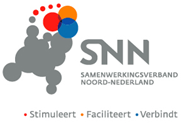 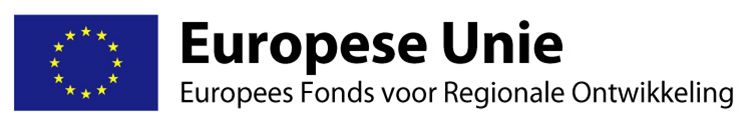 MODEL PROJECTPLANBijlage bij het aanvraagformulier OP EFRO Kennisontwikkeling 2018Het projectplan is een onderdeel van het aanvraagformulier en dient bij uw aanvraag aangeleverd te worden. Het moet een duidelijk beeld geven van het voorgenomen project waarvoor u subsidie aanvraagt. Om uw aanvraag goed te kunnen beoordelen, verzoeken wij u alle onderstaande onderdelen in uw projectplan te beantwoorden (herkenbaar en in de aangegeven volgorde). Projectnaam [zoals aangegeven op het aanvraagformulier]Projectplanversie: [dd-mm-jjjj]Type project: voorwaardenscheppend / kennisontwikkeling1.	Omschrijving van de inhoud van het project (dit onderdeel maximaal 100 woorden, deze kunt u tevens gebruiken voor de samenvatting van het project in het webportal)Geef  een korte omschrijving van de inhoud van het project.2.	Projectcontouren2.1	Aanleiding (DIT ONDERDEEL MAXIMAAL EEN A4)Geef een korte uitwerking over de aanleiding, achtergrond en context van het project.2.2	Doelstelling (DIT ONDERDEEL MAXIMAAL EEN HALF A4)Geef aan wat de hoofdoelstelling en eventuele subdoelstellingen van het project zijn. 2.3	Resultaten (DIT ONDERDEEL MAXIMAAL EEN A4)Geef aan wat de beoogde resultaten van het project zijn in relatie tot de doelstellingen2.4	Organisatie (DIT ONDERDEEL MAXIMAAL DRIEKWART A4 PER DEELNEMER)Ga per partner in op de volgende vragen:Naam organisatie;Locatie(s) van de activiteiten (per partner);Aanleiding en het belang van deelname aan het project (per partner);Specifieke expertise die wordt ingebracht (per partner);Welke rollen en verantwoordelijkheden heeft de partner binnen het project? In het geval van een grote onderneming: leiden de resultaten van dit project niet tot een substantieel verlies van arbeidsplaatsen op bestaande locaties van deze onderneming in de EU?;In het geval van een kennisinstelling: op welke wijze zijn de activiteiten van de kennisinstelling in het project additioneel? (Wanneer een kennisinstelling een bestaand onderzoek inbrengt wordt de kennisinstelling niet als partner aangemerkt).3	Aansluiting bij OP EF	RO doelstellingen3.1	Aansluiting bij de specifieke doelstelling (DIT ONDERDEEL MAXIMAAL TWEE A4)Beschrijf op welke wijze en in welke mate het project bijdraagt aan specifieke doelstelling B van het Operationeel Programma 2014-2020 Noord-Nederland: ‘Betere kennispositie van het MKB door samen met andere bedrijven en/of kennisinstellingen kennis aan te boren, te genereren en naar binnen te halen binnen de in de RIS3 geïdentificeerde maatschappelijke uitdagingen’.Beschrijf in specifiek bij voorwaardenscheppende projecten: op welke wijze draagt het project er toe bij dat meer MKB’ers aan kennisontwikkeling gaan doen en tot valorisatieprojecten komen? Licht toe welke verbeteringen worden aangebracht in netwerken en/of netwerkstructuren om dit te bereiken. Ga in op elementen als: De mate waarin netwerken zich focussen op kennisontwikkeling, kennisuitwisseling en het doorvoeren van innovaties;De mate waarin een integrale en/of cross-sectorale aanpak wordt gevolgd met betrokkenheid van relevante partijen ten behoeve van het Noord-Nederlandse innovatie-ecosysteem;De mate waarin het netwerk laagdrempelig is voor het MKB.Beschrijf in specifiek bij kennisontwikkelingsprojecten: in hoeverre en waarom is het project gericht op kennisontwikkeling, zijnde een onderzoeksproject of andersoortig project waarin kennisuitwisseling centraal staat? Een belangrijk onderdeel van de beoordeling is de mate waarin het project onderscheidend is. Het onderscheidende karakter van het project kan onder meer blijken uit de volgende zaken:De maatschappelijke betekenis die de resultaten kunnen hebben;De mate waarin sprake is van een cross-over tussen bedrijven uit diverse sectoren;De mate van betrokkenheid van MKB’ers in het samenwerkingsverband;3.2		Aansluiting bij de in de RIS3 geïdentificeerde maatschappelijke uitdagingen (DIT ONDEREEL MAXIMAAL DRIEKWART A4)Geef voor het gehele project een toelichting hoe en in welke mate het project bijdraagt aan één of meerdere van de vier maatschappelijke uitdagingen uit de RIS3 (zoals beschreven in hoofdstuk 3.2 van de RIS3 Noord-Nederland). 3.3	AANSLUITING BIJ ART. 70 VAN DE EU-VERORDENING 1303/2013 (DIT ONDERDEEL MAXIMAAL HALF A4)Geef per werkpakket per projectpartner aan waar de projectactiviteiten plaatsvinden. Licht daarnaast toe aan wie de resultaten ten goede komen en waarom deze ten goede komen aan Noord-Nederland.4	Activiteiten 4.1	Projectactiviteiten (DIT ONDERDEEL MAXIMAAL ANDERHALF A4 PER WERKPAKKET) Beschrijf de concrete projectactiviteiten die worden uitgevoerd. Verdeel deze onder in verschillende wekpakketten (fasen); zorg er voor dat de nummering van deze werkpakketen overeenkomt met de begroting. Geef per activiteit aan door welke projectpartner(s) de desbetreffende activiteit wordt uitgevoerd en maak hierbij een duidelijke koppeling met de begroting (noem bedragen);Geef per werkpakket aan op welke wijze de activiteiten vallen onder de geldende staatssteunregels. Geef per werkpakket een voldoende uitgebreide toelichting op dit onderdeel. De staatssteuntoets is een zeer cruciaal onderdeel om te kunnen bepalen of/in hoeverre uw projectactiviteiten subsidiabel gesteld kunnen worden. Zorg daartoe voor een gedegen analyse.4.2	Planning (DIT ONDERDEEL MAXIMAAL EEN A4 PER WERKPAKKET) Geef aan wat de beoogde start- en einddatum van het project is;Voeg een planning op activiteitniveau in;Geef aan welke hindernissen (formeel, juridisch, financieel etc.) er zijn in het opstarten van uw project die maken dat u na toekenning van de subsidie (mogelijk) niet direct kunt starten met de uitvoering van uw project. U dient aannemelijk te maken – en indien van toepassing – met fysieke documenten te kunnen onderbouwen dat deze aspecten de start van het project op de voorziene datum niet in de weg zullen staan. Wanneer sprake is van benodigde vergunningen of andere aspecten die een start mogelijk in de weg kunnen staan, stuur de documenten mee waaruit blijkt dat deze geen obstakel vormen in de start en uitvoering van uw project.4.3	Financiering (DIT ONDERDEEL MAXIMAAL HALF A4 PER WERKPAKKET)Indien sprake is van (een) private financier(s): geef aan op welke wijze deze financiering is zeker gesteld en of de financiering specifiek betrekking heeft op de projectactiviteiten.5.	Innovatie (dit onderdeel maximaal drie A4)Beschrijf de mate van innovativiteit. Ga bij een voorwaardenscheppend project daarbij in op zaken als:	De aannemelijkheid dat de resultaten van dit project innovatief zijn;De mate waarin competenties of voorzieningen worden toegevoegd aan het bestaande innovatie-ecosysteem.Ga bij een kennisontwikkelingsproject daarbij in op zaken als:De mate van innovativiteit van de kennis die het project oplevert;Hoe de nieuwe kennis zich verhoudt tot (inter-)nationale ontwikkelingen;De wijze en mate van kennisinbreng- en uitwisseling door de partners binnen het project;De betrokkenheid van relevante partijen.Let op: De mate van innovativiteit van het project wordt beoordeeld als onderdeel van de beoordelingscriteria conform de uitvoeringsregeling.6.	Businesscase (dit onderdeel maximaal twee A4)Beschrijf hoe de businesscase van (de resultaten van) het project eruit ziet. Ga bij een voorwaardenscheppend project daarbij in op zaken als:Het verwachte aantal concrete innovatietrajecten door samenwerkend mkb, die vanuit het voorwaardenscheppend project kunnen gaan ontstaan, in relatie tot het gevraagde subsidiebedrag;Haalbaarheid van de realisatie van dit project en de risico’s;De mate waarin en reden waarom de aanvrager bereid is een eigen bijdrage in dit project te stoppen. De bereidheid om deze stap te zetten gekoppeld aan de risico’s en perspectieven van de projectresultaten;De wijze waarop (op termijn) de exploitatie van het nieuwe netwerk / uitbreiding van het bestaande netwerk is geborgd;Waarborging van de gebruikersoriëntatie c.q. vraaggestuurdheid van de doelgroep (mkb) gewaarborgd, zowel op de korte als lange termijn.Ga bij een kennisontwikkelingsproject daarbij in op zaken als:De haalbaarheid van de realisatie van het project in relatie tot de risico’s;De mate van perspectief op concrete vermarkting (op termijn) van de kennis die binnen het project wordt ontwikkeld (koppeling met opvolgende valorisatietraject(en); De mate waarin en reden waarom elke aanvrager bereid is een eigen bijdrage in dit project te stoppen. De bereidheid om deze stap te zetten gekoppeld aan de risico’s en perspectieven van de projectresultaten.Let op: De kwaliteit van de businesscase van het project wordt beoordeeld als onderdeel van de beoordelingscriteria conform de uitvoeringsregeling.7.	Duurzaamheid (DIT ONDERDEEL MAXIMAAL TWEE A4)Beschrijf op welke wijze het project voldoet aan de waarborging van gelijke kansen en voorkoming van discriminatie en of het project geen negatieve effecten op het milieu kent.Beschrijf verder welke onderscheidende bijdrage u met uw project voor het voetlicht wilt brengen op het gebied van duurzaamheid. Elementen die een project onderscheidend kunnen maken op het gebied van duurzaamheid kunnen zijn:Ten aanzien van het aspect ‘people’:De investering die wordt gedaan en de resultaten die worden beoogd in de opleiding en ontwikkeling van mensen (personeel, zzp-ers en flexkrachten);De bijdrage aan arbeidsvitaliteit, gezondheid en sociale mobiliteit van mensen; De werkgelegenheid die wordt gegenereerd, bijvoorbeeld voor hoger opgeleiden, lager opgeleiden  en mensen met beperkingen, of een afstand tot de arbeidsmarkt;De maatschappelijke impact.Ten aanzien van het aspect ‘planet’:De bijdrage aan CO2-reductie en reductie van overige broeikasgassen;De bijdrage aan energiebesparing en/of de omschakeling naar schone energie;De bijdrage aan het verminderen van grondstofgebruik en watergebruikDe omgang met afval en restmaterialen;De impact op het omringende ecosysteem en de omringende ruimte en leefomgeving.Ten aanzien van het aspect ‘profit’:De bijdrage aan regionale bewustwording, over de noodzaak van en het streven naar een circulaire en inclusieve economie;De bijdrage aan de profilering van het bedrijf als een sociaal en duurzaam /maatschappelijk verantwoorde onderneming;De manier waarop  de onderneming zich maatschappelijk verantwoordt (bijvoorbeeld in het jaarverslag, op de website of naar leveranciers, klanten en andere stakeholders).Let op: De mate van duurzaamheid van het project wordt beoordeeld als onderdeel van de beoordelingscriteria conform de uitvoeringsregeling.8.	MANAGEMENT SAMENVATTING (DIT ONDERDEEL MAXIMAAL TWEE A4) De deskundigencommissie begint haar beoordeling met het lezen van deze management samenvatting. Beschrijf de belangrijkste aspecten van uw project. Houd daarbij de beoordelingscriteria in gedachte.